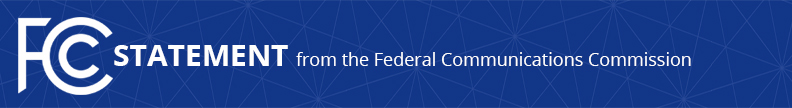 Media Contact: Tina Pelkey, (202) 418-0536tina.pelkey@fcc.govFor Immediate ReleaseCHAIRMAN PAI STATEMENT ON SELECTION OF KEN JOHNSON AS RURAL UTILITIES SERVICE ADMINISTRATORWASHINGTON, February 6, 2018—Federal Communications Commission Chairman Ajit Pai released the following statement regarding President Trump’s selection of Ken Johnson to serve as Rural Utilities Service (RUS) Administrator at the U.S. Department of Agriculture:“Ken’s selection to serve as Rural Utilities Service Administrator is a great sign for rural America.  As the general manager and CEO of Co-Mo Electric Cooperative, Ken has been on the front lines of bringing high-speed Internet access to unserved areas.  Co-Mo Electric has built out a modern fiber-to-the-home network to all its members, so Ken understands how transformative this technology can be.  I look forward to working with Ken to close the digital divide—my top priority as FCC Chairman and one on which the Department of Agriculture has made much progress under Secretary Perdue’s leadership.”###
Office of Chairman Ajit Pai: (202) 418-2000Twitter: @AjitPaiFCCwww.fcc.gov/leadership/ajit-paiThis is an unofficial announcement of Commission action.  Release of the full text of a Commission order constitutes official action.  See MCI v. FCC, 515 F.2d 385 (D.C. Cir. 1974).